                                                                                                  Вчитель праці  м.Краматорськ ЗОШ 31                    Ковальова С.М      МАЙСТЕР-КЛАС                            ВИГОТОВЛЕННЯ ГОЛЬНИЦІ «КАКТУС»Матеріали та інструмени: Ножиці, олівець, лінійка, тканина, клей, горшик, синтепон, джгут, гарячий пістолет.                                   Інструкційна карта                             Послідовність виготовлення 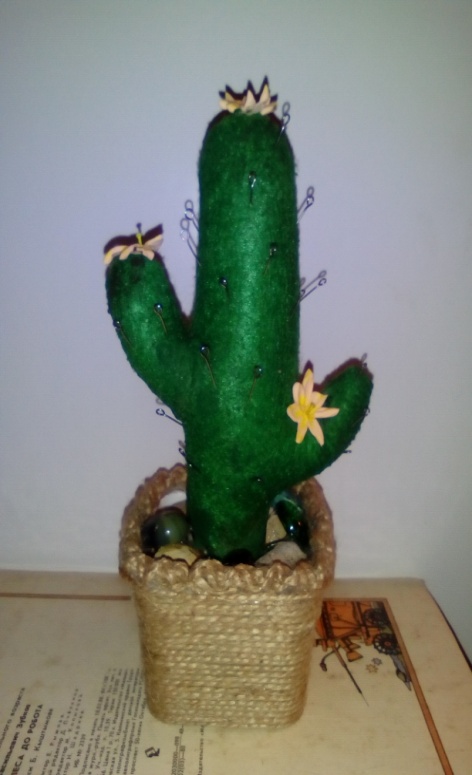 №Послідовність операцій           Зображення  Інструменти та           матеріали1На тканині обвести лекала кактуса і вірезать з припуском 0,5 см.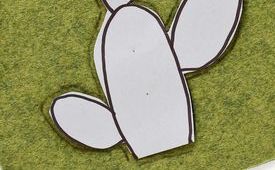 Тканина(фетр),олівець,ножиці лекала.2Зшиваємо швом уперед голкою. Вивертаємо і наповнюємо синтепоном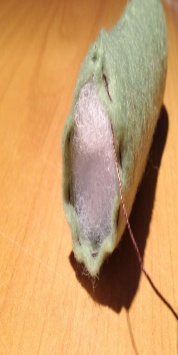 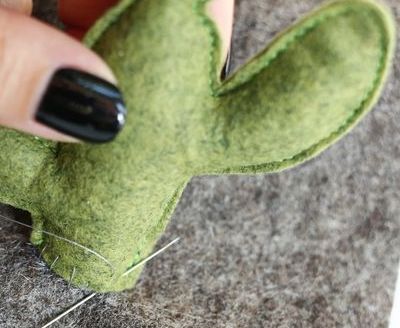 Нитки,ножиці,синтепон3Готовий кактус приклеюємо в горщик.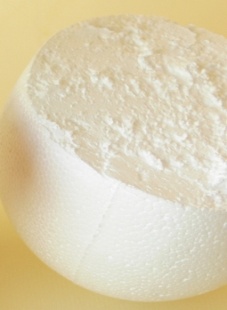 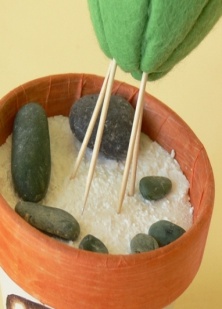 Горшик,гарячий клей.4Горщик намазуємо клеєм і обтягуємо ниткою  по колу.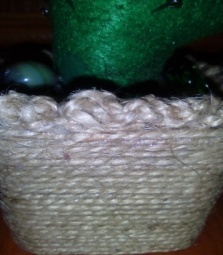 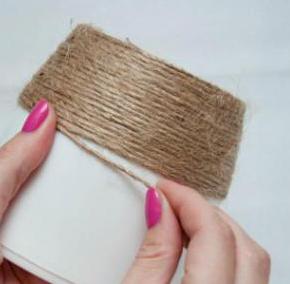 Горшик,джгут5Прикрашаємо наш кактус декоративними квіточками, декоративними камінчиками.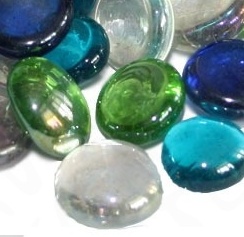 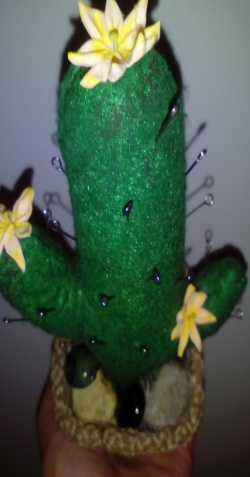 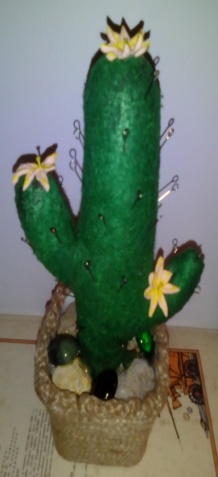 Клей гарячий,квіти,камінчики.